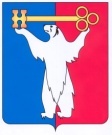 АДМИНИСТРАЦИЯ ГОРОДА НОРИЛЬСКАКРАСНОЯРСКОГО КРАЯПОСТАНОВЛЕНИЕ11.12.2017	г.Норильск	№ 578О подготовке документации по планировке территории В связи с поступлением предложения от Акционерного общества «Норильсктрансгаз» (далее – АО «Норильсктрансгаз») о подготовке документации по планировке территории, предназначенной для строительства объекта «Газопровод ГРС-3- Надеждинский металлургический завод – предприятия «ТИСМА» - ТЭЦ-3 – Пиковая котельная ТЭЦ-3 (1 нитка)», по адресу: Российская Федерация, Красноярский край, городской округ город Норильск, территория «Автодорога Норильск-Алыкель, 11-14 км», № 22Б/1, на основании ст.ст. 41.2,  45, 46 Градостроительного кодекса Российской Федерации, ст. 16 Федерального закона от 06.10.2003 № 131-ФЗ «Об общих принципах организации местного самоуправления в Российской Федерации», руководствуясь ст. 61 Устава муниципального образования город Норильск, Главой 3 Правил землепользования и застройки муниципального образования город Норильск, утвержденных решением Норильского городского Совета депутатов от 10.11.2009 № 22-533, с учетом сложившейся градостроительной ситуации, ПОСТАНОВЛЯЮ:1.	Подготовить документацию по планировке территории в соответствии с материалами и результатами инженерных изысканий, для строительства объекта «Газопровод ГРС-3- Надеждинский металлургический завод – предприятия «ТИСМА» - ТЭЦ-3 – Пиковая котельная ТЭЦ-3 (1 нитка)», по адресу: Российская Федерация, Красноярский край, городской округ город Норильск, территория «Автодорога Норильск-Алыкель, 11-14 км», № 22Б/1 (далее – Проект) с учетом предложений АО «Норильсктрансгаз».2.	Поручить подготовку Проекта АО «Норильсктрансгаз».3.	Управлению по градостроительству и землепользованию Администрации города Норильска направить копию настоящего постановления в адрес 
АО «Норильсктрансгаз» в установленный законом срок.4.	Опубликовать настоящее постановление в газете «Заполярная правда» и разместить на официальном сайте муниципального образования город Норильск не позднее трех дней с даты его подписания.5.	Контроль настоящего постановления оставляю за собой.Глава города Норильска	Р.В. Ахметчин